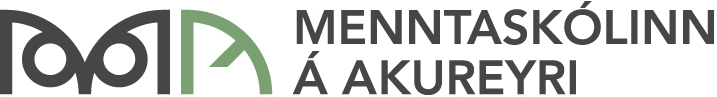 [Haustannarpróf / Vorannarpróf] ÁRTALBekkir: Kennarar: [Áfangi]Próftími: [?] mínúturNEMANDI: ________________________________	BEKKUR: ________KENNITALA: ________________Námsefni: 	Prófið er á 4 tölusettum síðumHjálpargögn: [?]MUNDU AÐ VANDA FRÁGANGGangi þér vel Síðan hér fyrir ofan er ágætt dæmi um forsíðu prófs. Til þess að gera þessa forsíðu ávallt aðgengilega í Word forritinu þínu ferðu þessa leið:Þú velur með músinni nákvæmlega það sem þú vilt fá á forsíðuna (frá merki skólans niður fyrir neðsta textann „Gangi þér vel“), síðan smellirðu á flipann „Setja inn“ eða „Insert“, síðan hnappinn „Forsíða“ / „Cover Page“ og neðst í valmyndinni „Vista val í forsíðugalleríi“ / „Save Selection…“Nú þarf að gefa þessari nýju forsíðu nafn og gott er líka að búa til flokk, t.d. „MA skjöl“. Að því loknu er nýja forsíðan komin inn í safnið undir flokknum MA skjöl. Munið bara að vista breytinguna á „BuildingBlocks“ sniðmátinu þegar Word er lokað.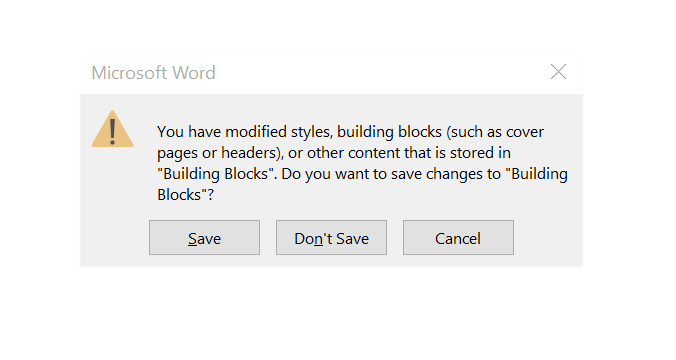 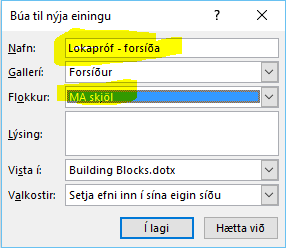 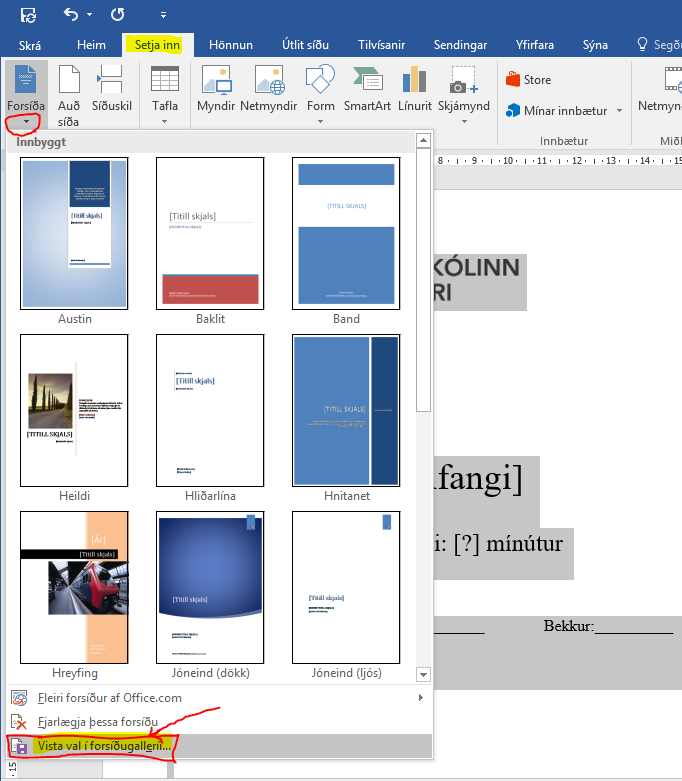 Segjum nú að próf sé tilbúið fyrir utan forsíðu. Þá er nægjanlegt að hoppa efst í skjalið, fremst í efstu línu, og sækja rétta forsíðu. Flipinn „Setja inn“ er valinn, þá litla örin undir forsíðuhnappinum og neðst í listanum er nú flokkurinn MA skjöl með forsíðuna góðu. Hún kemur þá inn með sjálfvirkum blaðsíðuskilum og ekkert ætti að raskast í því sem fyrir er í skjalinu.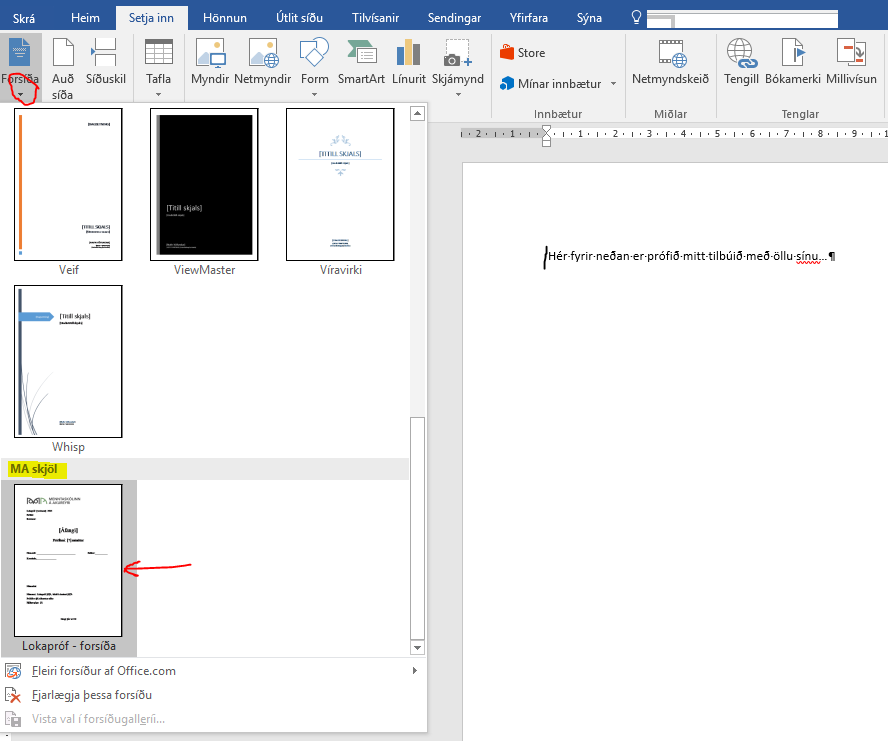 